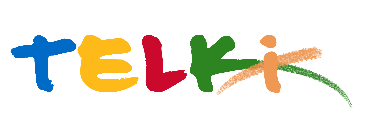 Telki Község Önkormányzata2089 Telki, Petőfi u.1.Telefon: (06) 26 920 801E-mail: hivatal@telki.huwww.telki.huELŐTERJESZTÉS A KÉPVISELŐ-TESTÜLET 2024. március 25-i rendes ülésére Napirend tárgya:Homlokzati hőszigetelés megvalósítására beérkezett ajánlatok értékeléseA napirendet tárgyaló ülés dátuma: 			2024.03.25. A napirendet tárgyaló ülés: 				Pénzügyi Bizottság, Képviselő-testület Előterjesztő: 						Deltai Károly polgármesterAz előterjesztést készítette: 				dr. Lack Mónika jegyző		 A napirendet tárgyaló ülés típusa: 			nyílt / zárt A napirendet tárgyaló ülés típusa:			rendes / rendkívüliA határozat elfogadásához szükséges többség típusát: egyszerű / minősített A szavazás módja: 					nyílt / titkos 1.Előzmények, különösen az adott tárgykörben hozott korábbi testületi döntések és azok végrehajtásának állása: - 2. Jogszabályi hivatkozások: ---3.Költségkihatások és egyéb szükséges feltételeket, illetve megteremtésük javasolt forrásai:----4. Tényállás bemutatása: Telki község önkormányzat képviselő-testülete 2024.évi költségvetésében forrást biztosított a Polgármesteri Hivatal 2. számú épületének külső homlokzati hőszigetelési munkáinak megvalósítására.A közbeszerzési értékhatárt el nem érő beszerzések lebonyolításáról szóló 105/2022.(IX.14.) önkormányzati határozattal elfogadott Telki község Önkormányzatának beszerzési szabályzata alapján a Telki Község Önkormányzata ajánlatokat kért be három ajánlattevőtől.Az ajánlattételre mind a három ajánlattevő tett ajánlatot. A beérkezett pályázatok értékelése megtörtént. (értékelési jegyzőkönyvek csatolva)A beérkezett ajánlatokA legkedvezőbb ajánlatot benyújt ajánlattevő ajánlatának nyertes ajánlattevőként történő kihirdetését javasoljuk.Telki, 2024. március 20.											Deltai Károly								 		polgármester	Határozati javaslatTelki község Önkormányzat Képviselő-testülete/2024. (III.    ) számú Önkormányzati határozataHomlokzati hőszigetelés megvalósítására beérkezett ajánlatok értékeléseTelki község Önkormányzat képviselő-testülete úgy határoz, hogy a Polgármesteri Hivatal 2.épületének külső Homlokzati hőszigetelési munkáinak megvalósítására beérkezett ajánlatokat érvényesnek minősít.A képviselő-testület a beérkezett árajánlatok közül az MCM-96. Kft.  ( 2092 Budakeszi, Határ u. 24.)  ajánlatát, mind az összességében legelőnyösebb ajánlatot hirdeti ki nyertes ajánlatnak.A kivitelezési költségekre vonatkozó 11.869.700.,- Ft +Áfa összeget az önkormányzat 2024. évi költségvetésének terhére biztosítja. A képviselő-testület felhatalmazza a polgármestert a Vállalkozási szerződés aláírására.Felelős: PolgármesterHatáridő: azonnal                        AjánlattevőAjánlati ár ( nettó )1Mirbau 84 Kft.      2092 Budakeszi, Törökőr u. 25.12.473.0002MCM 96 Kft.        2092 Budakeszi, Határ u. 24.11.869.7003Nisus Kft.             2092 Budakeszi, Szőlőskert u.5.13.159.700